Rəqəmsal taxoqraf kartlarının verilməsi üçün müraciətin və sənədlərin qəbuluBu xidmət vasitəsilə rəqəmsal taxoqraf kartlarının verilməsi üçün müraciət və sənədlərin qəbulu mümkündü. Elektron xidmətdən istifadə etmək üçün https://www.e-gov.az – “Elektron Hökümət” portalına daxil olaraq Nəqliyyat Nazirliyi tərəfindən təqdim olunan elektron xidmətlər siyahasından “Rəqəmsal taxoqraf kartlarının verilməsi üçün müraciətin və sənədlərin qəbulu” elektron xidmətini seçmək lazımdı. (Şək:1)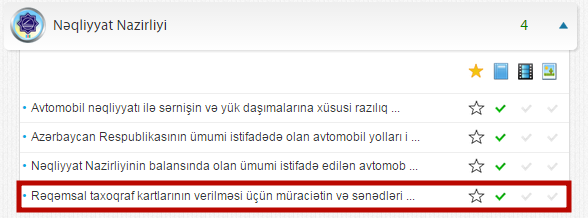 Şəkil:1Elektron xidmətə daxil olduqdan sonra acılan pəncərədə istifadəçi fiziki və ya hüquqi şəxs olmasi barədə məlumatı sistemə daxil etməlidir.(Şək:2)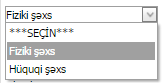 	Şəkil:2	İstifadəçi fiziki şəxs olduqda sistem özü istifadəçi haqqında məlumatları əks etdirir, istifadəçi yalnız telefon nömrəsi və elektron poçt barədə məlumatları daxil etməlidir. (Şək:3)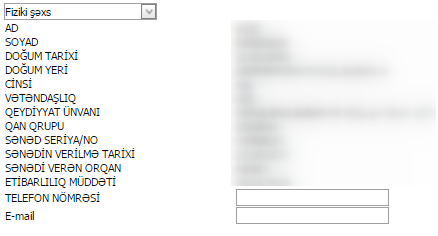 Şəkil:3İstifadəçi hüquqi şəxs olduqda ad, soyad, vəzifə, elektron poçt, ünvan, VEÖN, telefon nömrəsi, qeydiyyat tarixi, təşkilatın hüquqi adı barədə məlumat daxil edilməlidir. (Şək:4)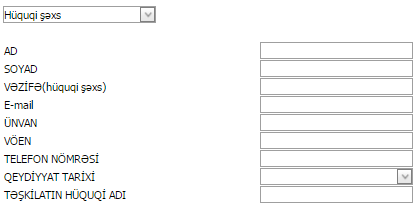 Şəkil:4Növbəti mərhələdə istifadəcçi  tələb olunan sənədləri “Browse” düyməsindən istifadə etməklə yükləməlidir. (Şək:5)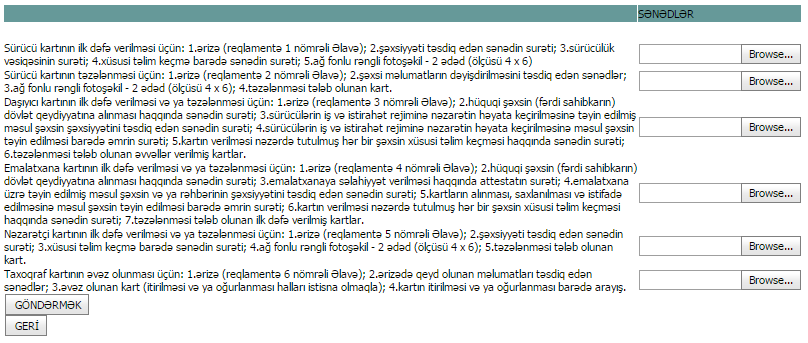 Sonda istifadəçi “Göndərmək” düyməsindən istifadə etməklə yaradılmış elektron  müraciəti Nəqliyyat Nazirliyinin  müvafiq qeydiyyat orqanına göndərmiş olacaq. 